LAPORAN PRAKTIKUMSISTEM OPERASIModul: *Nomor Modul*Judul: *Judul Modul*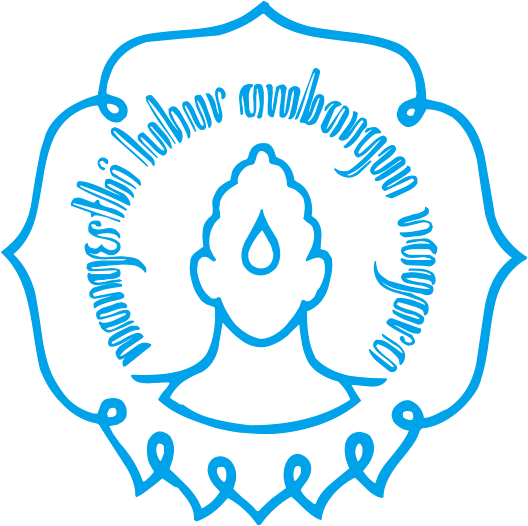 

PROGRAM STUDI INFORMATIKA
FAKULTAS TEKNOLOGI INFORMASI DAN SAINS DATA
UNIVERSITAS SEBELAS MARET2023BAB ITUJUAN PRAKTIKUMPraktikum *Judul Modul* memiliki tujuan antara lain:BAB IILANDASAN TEORIBagian ini berupa ringkasan yang memuat definisi, teori, konsep serta informasi mengenai praktikum yang sedang dilakukan.BAB IIIPERALATAN YANG DIGUNAKAN/PERANGKATPerangkat yang digunakan dalam praktikum [Judul Modul] antara lain:Laptop dengan Windows 10Command prompt pada Windows 10BAB IVLANGKAH-LANGKAH PRAKTIKUMBagian ini berisi langkah-langkah praktikum secara detail (step-by-step) lengkap dengan screen-capture langkah atau proses apa yang telah dilakukan beserta penjelasannya dari setiap step-by-step nya.BAB VKESIMPULAN PRAKTIKUMBagian ini berisi kesimpulan dari praktikum yang sudah dilakukan.Nama: NIM: Hari, Tanggal: Dosen: Haryono Setiadi, S.T., M.Eng.Asisten: Adeline Fellita MarwaHelmi Hananto Desandra